Obec  Lom nad Rimavicou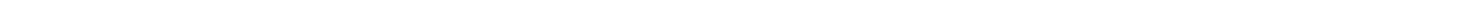 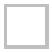 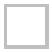 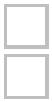 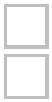 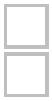 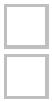 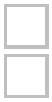 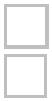 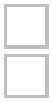 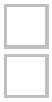 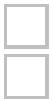 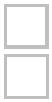 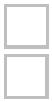 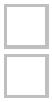 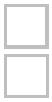 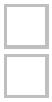                                 Lom nad Rimavicou 13, 976 53 Lom nad RimavicouOznámeniek dani za ubytovanie - zánikZánik daňovej povinnosti k dátumu: ….......................A: PLATITEĽ DANE ZA UBYTOVANIEObchodné meno: …................................................................................................................................. IČO: …............................Doplní podnikateľ alebo fyzická osoba:Priezvisko: .................................................. Meno: …................................. Dátum narodenia: …....................Spoločnosť zapísaná v registri: ......................................................................................................................... Vložka č.:........................Adresa sídla právnickej osoby, podnikateľa: Ulica: …................................................................................ Číslo: ................. / ..........PSČ: …................. Obec: ….................................................................Adresa na doručovanie písomností: ........................................................................................................................................................P.O.Box: …................... Pošta (PSČ) …............. Názov pošty, kde je zriadený: …............................................Doplňujúce údaje: E- mail: …...................................................................... Telefón: ….......................................Kontakt: Meno, priezvisko: …....................................................... Funkcia: .........................................Poznámka: …...........................................................................................................................................................................................B: ÚDAJE O UBYTOVACOM ZARIADENÍ NA ÚZEMÍ OBCE1. Názov ubytovacieho zariadenia: ….......................................................... Adresa: …....................................................................Dátum ukončenia prevádzky: ….................... Ubytovacie zariadenie mál platiteľ dane: v nájme vo vlastníctveKategorizácia: hotel penzión ubytovňa chatová osada turistická ubytovňamotel kemping chata liečebný dom apartmánový domhostel internát byt rodinný dom stavba na viac účelovKontakt na prevádzku: Meno, Priezvisko: ….......................................................... Telefón: …..............................................................Poznámka: …................................................................................................................................................................................................2. Názov ubytovacieho zariadenia: ….......................................................... Adresa: …....................................................................Dátum ukončenia prevádzky: ….................... Ubytovacie zariadenie mál platiteľ dane: v nájme vo vlastníctveKategorizácia: hotel penzión ubytovňa chatová osada turistická ubytovňamotel kemping chata liečebný dom apartmánový domhostel internát byt rodinný dom stavba na viac účelovKontakt na prevádzku: Meno, Priezvisko: ….......................................................... Telefón: …..............................................................Poznámka: …................................................................................................................................................................................................Platiteľ dane za ubytovanie (daňový subjekt) je povinný vyplniť všetky požadované údaje. Zároveň je povinný vybranú daň za ubytovanie odviesť             na účet správcu  dane. Správca dane je povinný chrániť osobné údaje daňovníkov zistené v daňovom konaní podľa daňového poriadku a zákona                             o ochrane osobných údajov.Platiteľ dane prehlasuje, že vybranú daň v plnej výške odviedol na účet správcu dane a zároveň svojim podpisom potvrdzuje pravdivosť        a úplnosť vyplnených údajov.Dňa: ….......................... Podpis (pečiatka) platiteľa dane: .........................................................